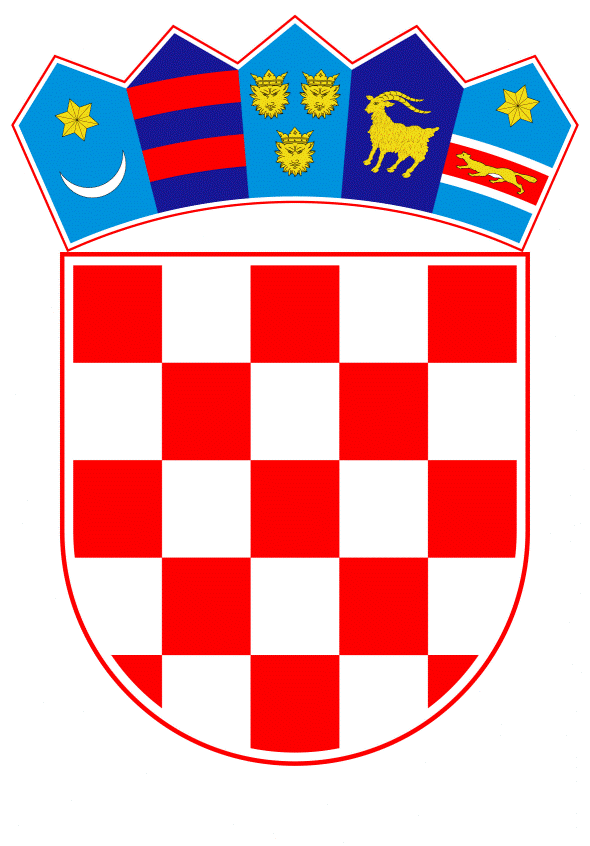 VLADA REPUBLIKE HRVATSKEZagreb,  30. rujna 2021.______________________________________________________________________________________________________________________________________________________________________________________________________________________________Banski dvori | Trg Sv. Marka 2  | 10000 Zagreb | tel. 01 4569 222 | vlada.gov.hrPRIJEDLOGNa temelju članka 31. stavka 3. Zakona o Vladi Republike Hrvatske („Narodne novine“, br. 150/11., 119/14., 93/16. i 116/18.), Vlada Republike Hrvatske je na sjednici održanoj ________ 2021. donijela Z A K L J U Č A KDaje se prethodna suglasnost predstavniku Vlade Republike Hrvatske za prihvaćanje amandmana Odbora za zakonodavstvo Hrvatskoga sabora, od 22. rujna 2021. i  Kluba zastupnika Hrvatske demokratske zajednice u Hrvatskome saboru, od 22. rujna 2021. na Konačni prijedlog zakona o tržištu električne energije.KLASA: URBROJ: Zagreb,PREDSJEDNIK   								      mr. sc. Andrej PlenkovićOBRAZLOŽENJEOdbor za zakonodavstvo Hrvatskog sabora na 38. sjednici održanoj 22. rujna 2021. na tekst Konačnog prijedloga zakona o tržištu električne energije , P.Z.E. br. 146, podnio je amandmane vezano uz članak 3. stavak 1. točku 18., na članak 17., stavak 30., na članak 48. stavak 8., na članak 82. stavak 1., na članak 127. stavak 3., na članak 133. stavke 2., 3. i 5., na članak 137. stavak 9. i na članak 140. Konačnog prijedloga Zakona o tržištu električne energije.Amandmanima vezano uz članak 3. stavak 1. točku 18., članak 17., stavak 30., članak 48. stavak 8., članak 82. stavak 1. i članak 127. stavak 3. Konačnog prijedloga zakona o tržištu električne energije se dorađuje i upotpunjuje izričaj.Amandmanom vezano uz članak 133. stavak 2. kojim se riječi: „do dana stupanja na snagu ovoga Zakona“ brišu, stavku 3. u kojem se riječi: „stavka 33.“ zamjenjuju riječima:“ stavka 36.“ i stavku 5. kojim se iza riječi: „ uporabnu dozvolu“ dodaju riječi: „ u protivnom nadležno ministarstvo će raskinuti ugovor o osnivanju prava služnosti ili ugovor o osnivanju prava građenja na šumi i šumskom zemljištu tom nositelju projekta“, nomotehnički se dorađuje izričaj, ispravlja pogrešno pozivanje na odredbu članka i dopunjuje izričaj na način da se propisuje postupanje nadležnog ministarstva u slučaju da nositelji projekta nisu izvršili svoju obvezu u propisanom roku.Amandmanom vezano uz članak 137. stavak 9. kojim se iza broja: „4“ dodaje broj: „5“ nomotehnički se dopunjuje izričaj, s obzirom da je potrebno normom obuhvatiti i  akte iz stavka 5. Konačnog prijedloga zakona o tržištu električne energije.Amandmanom vezano uz članak 140. kojim se u naslovu iznad članka 140. riječ: „Zakona“ zamjenjuje s riječju: „propisa“, a iza navođenja brojeva Narodnih novina dodaju se riječi: „ i Pravilnik o kriterijima za izdavanje energetskog odobrenja za proizvodna postrojenja („Narodne novine“, br. 5/20), kojim se amandmanom obuhvaća i prestanak važenja navedenog Pravilnika.Temeljem članka 196. Poslovnika Hrvatskog sabora, Klub zastupnika HDZ-a podnio je amandman na članak 133. Konačnog prijedloga Zakona o tržištu električne energije, a kojima se otklanja nedorečenost norme, koja bi mogla dovesti do problema u njezinoj praktičnoj primjeni.Amandmanom vezano uz članak 133. u kojem se iza stavka 5. dodaje stavak 6. koji glasi:                     „(6)  Operator sustava dužan je, za projekte za koje je investitor s operatorom sustava sklopio sporazum o izradi EOTRP-a do stupanja na snagu ovoga Zakona, zatražiti nadopunu zahtjeva za izdavanjem EOTRP-a važećim energetskim odobrenjem, kojeg je investitor dužan dostaviti operatoru sustava u roku od 90 dana od dana stupanja na snagu ovoga Zakona.", bilo je nužno urediti odnos vezano uz institut energetskog odobrenja, kao jedinim institutom, koji će ubuduće jamčiti pravo za izgradnju proizvodnih postrojenja na javnom zemljištu, kao i uvažavajući činjenicu da su zagušenja zahtjevima za priključcima kod operatora sustava, dovela do potrebe izgradnje i modernizacije mreže što priključak u ovom trenutku čini neprimjereno skupim. Stoga je u interesu budućih investitora da se institut energetskog odobrenja ishođen na javnom natječaju počne primjenjivati u najkraćem vremenu. Naime, predmetni amandman uređuje prijelazno razdoblje na način da ga izjednačuje s uvjetima određenim budućim nositeljima projekta kojima je isključivo omogućeno sklapanje ugovora o priključenju s operatorom sustava. Obzirom na Nacionalni program oporavka i otpornosti, sredstva koja su osigurana za izgradnju infrastrukturne mreže činiti će znatnu razliku u odnosu na današnju situaciju i sam priključak će, kao takav pojeftiniti što će u konačnici dovesti do većeg ulaganja u Republici Hrvatskoj. Zbog toga je učinkovito za one investitore koji do sada nemaju ugovorni odnos s HOPS-om otvoriti mogućnost da ukoliko imaju energetsko odobrenje mogu isti ostvariti, u kom slučaju, izdano energetsko odobrenje ima mogućnost ugovaranja priključka s operatorom sustava.Predložena Amandmane potrebno je prihvatiti, stoga se ovim Zaključkom predlaže dati suglasnost predstavniku Vlade za prihvaćanje istih.Predlagatelj:Ministarstvo gospodarstva i održivog razvojaPredmet:Prijedlog zaključka o davanju prethodne suglasnosti predstavniku Vlade Republike Hrvatske za prihvaćanje amandmana drugih predlagatelja na Konačni prijedlog zakona o tržištu električne energije